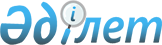 "Қызылорда облысының аумағында карантиндік режимді енгізе отырып, карантиндік аймақты белгілеу туралы" Қызылорда облысы әкімдігінің 2013 жылғы 23 қазандағы № 334 қаулысына өзгеріс енгізу туралыҚызылорда облысы әкімдігінің 2024 жылғы 10 қаңтардағы № 5 қаулысы
      "Өсімдіктер карантині туралы" Қазақстан Республикасы Заңының 9-1-бабына және "Қазақстан Республикасы Ауыл шаруашылығы министрлiгi Агроөнеркәсiптiк кешендегi мемлекеттiк инспекция комитетiнiң Қызылорда облыстық аумақтық инспекциясы" мемлекеттік мекемесінің 2023 жылғы 27 желтоқсандағы № 03-06-831 ұсынысына сәйкес Қызылорда облысының әкімдігі ҚАУЛЫ ЕТЕДІ:
      1. "Қызылорда облысының аумағында карантиндік режимді енгізе отырып, карантиндік аймақты белгілеу туралы" Қызылорда облысы әкімдігінің 2013 жылғы 23 қазандағы № 334 қаулысына (нормативтік құқықтық актілерді мемлекеттік тіркеу Тізілімінде № 4539 болып тіркелген) мынадай өзгеріс енгізілсін:
      көрсетілген қаулының қосымшасы осы қаулының қосымшасына сәйкес жаңа редакцияда жазылсын.
      2. "Қызылорда облысының ауыл шаруашылығы және жер қатынастары басқармасы" коммуналдық мемлекеттік мекемесі осы қаулыдан туындайтын шараларды қабылдасын.
      3. Осы қаулының орындалуын бақылау Қызылорда облысы әкімінің жетекшілік ететін орынбасарына жүктелсін.
      4. Осы қаулы оның алғашқы ресми жарияланған күнінен бастап қолданысқа енгізіледі. Қызылорда облысының аумағында карантиндік режимді енгізе отырып белгіленген карантиндік аймақ
					© 2012. Қазақстан Республикасы Әділет министрлігінің «Қазақстан Республикасының Заңнама және құқықтық ақпарат институты» ШЖҚ РМК
				
      Қызылорда облысының әкімі 

Н. Нәлібаев
Қызылорда облысы әкімдігінің
2024 жылғы "10" қаңтардағы
№ 5 қаулысына қосымшаҚызылорда облысы әкімдігінің
2013 жылғы "23" қазандағы
№ 334 қаулысына қосымша
№
Әкімшілік-аумақтық бірлік атаулары
Барлық залалданған аумақ, гектар
Оның ішінде карантиндік объектілердің түрлері бойынша, гектар
Оның ішінде карантиндік объектілердің түрлері бойынша, гектар
Оның ішінде карантиндік объектілердің түрлері бойынша, гектар
Оның ішінде карантиндік объектілердің түрлері бойынша, гектар
№
Әкімшілік-аумақтық бірлік атаулары
Барлық залалданған аумақ, гектар
жатаған (қызғылт) кекіре
арам сояулар
калифорниялық қалқаншалы сымыр
қауын шыбыны
1.
Арал ауданы
85,5
7,5
0
5
73
2.
Қазалы ауданы
255,505
4
23,005
8,5
220
3.
Қармақшы ауданы
395,5
10
257
8,5
120
4.
Жалағаш ауданы
519,02
40
303,02
9
167
5.
Сырдария ауданы
412
40
194
10
168
6.
Шиелі ауданы
838
75
95
8
660
7.
Жаңақорған ауданы
919
35
519
10
355
8.
Қызылорда қаласы
94,9
0
66,9
11
17
Барлығы
Барлығы
3519,425
211,5
1457,925
70
1780